Online opslag en crash infoOneDriveMet de aan het Microsoft-account gekoppelde online opslagservice OneDrive (voorheen SkyDrive) kunnen lokaal opgeslagen persoonlijke bestanden automatisch worden gesynchroniseerd met de online opslag Bestand – Opslaan als – One Drive – Opslaan Via internet zijn al uw bestanden overal toegankelijk (e-mailadres en wachtwoord van uw Microsoftaccount gebruiken voor in te loggen op Onedrive)Via de Verkenner kunnen er ook bestanden in de oneDrive worden gesleeptNiet meer aan een vaste werkplek gebonden, zolang de computer maar een internet verbinding heeft Programma crashedAls een programma vastloopt of niet meer reageerd kunt u het geforceerd stoppenCrtl + alt + del – Taakbeheer -opent het TaakbeheervensterMeer details aanklikkenTabblad Toepassingen openen indien nodigProgramma dat niet reageerd aanklikken – BeëindigenSluit TaakbeheerWindows 10 crashes Wanneer Windows 10 een blauw scherm heeft bij een crash, geeft deze een veel minder intimiderend statusbericht dan de vorige versies van het besturingssysteem. Het heeft ook veel minder informatie over de oorzaak van het probleem, maar onder het “Opnieuw opstarten” , kunt u wellicht zien waardoor deze crash is ontstaan. Deze informatie kan in Google worden geplakt voor meer info over de oorzaak.Na het opnieuw opstarten is meestal het probleem opgelost.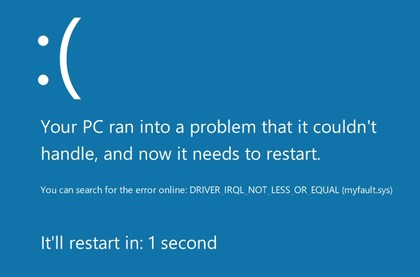 